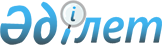 Сәтбаев қалалық мәслихатының 2018 жылғы 26 желтоқсандағы № 349 "2019 - 2021 жылдарға арналған қалалық бюджет туралы" шешіміне өзгерістер енгізу туралыҚарағанды облысы Сәтбаев қалалық мәслихатының 2019 жылғы 11 желтоқсандағы № 474 шешімі. Қарағанды облысының Әділет департаментінде 2019 жылғы 18 желтоқсанда № 5590 болып тіркелді
      Қазақстан Республикасының 2008 жылғы 4 желтоқсандағы Бюджет кодексіне, "Қазақстан Республикасындағы жергілікті мемлекеттік басқару және өзін-өзі басқару туралы" Қазақстан Республикасының 2001 жылғы 23 қаңтардағы Заңына сәйкес қалалық мәслихат ШЕШІМ ЕТТІ:
      1. Сәтбаев қалалық мәслихатының 2018 жылғы 26 желтоқсандағы № 349 "2019 – 2021 жылдарға арналған қалалық бюджет туралы" шешіміне (Нормативтік құқықтық актілерді мемлекеттік тіркеу тізілімінде № 5092 болып тіркелген, Қазақстан Республикасы нормативтік құқықтық актілерінің эталондық бақылау банкінде электрондық түрде 2019 жылғы 08 қаңтарда, "Шарайна" газетінің 2019 жылғы 11 қаңтардағы №1 (2346) нөмірінде жарияланған) келесі өзгерістер енгізілсін:
      1 тармақ жаңа редакцияда мазмұндалсын: 
      "1. 2019 – 2021 жылдарға арналған қалалық бюджет тиісінше 1, 2 және 3 қосымшаларға сәйкес, оның ішінде 2019 жылға мынадай көлемдерде бекітілсін:
      1) кірістер – 15 032 429 мың теңге, оның ішінде:
      салықтық түсімдер бойынша – 3 062 918 мың теңге;
      салықтық емес түсімдер бойынша – 37 647 мың теңге;
      негізгі капиталды сатудан түсетін түсімдер бойынша – 40 600 мың теңге;
      трансферттердің түсімдері бойынша – 11 891 264 мың теңге;
      2) шығындар – 15 301 308 мың теңге;
      3) таза бюджеттік кредиттеу – алу 30 000 мың теңге;
      бюджеттік кредиттер – 0 мың теңге;
      бюджеттік кредиттерді өтеу – 30 000 мың теңге;
      4) қаржы активтерімен жасалатын операциялар бойынша сальдо – 0 мың теңге, оның ішінде:
      қаржы активтерін сатып алу – 0 мың теңге;
      мемлекеттің қаржы активтерін сатудан түсетін түсімдер – 0 мың теңге;
      5) бюджет тапшылығы (профициті) – алу 238 879 мың теңге;
      6) бюджет тапшылығын (профицитін пайдалану) қаржыландыру – 238 879 мың теңге, оның ішінде:
      қарыздар түсімдері – 0 мың теңге;
      қарыздарды өтеу – 30 000 мың теңге;
      бюджет қаражатының пайдаланылатын қалдықтары – 268 879 мың теңге.";
      көрсетілген шешімге 1 қосымша осы шешімге қосымшаға сәйкес жаңа редакцияда мазмұндалсын.
      2. Осы шешім 2019 жылғы 1 қаңтардан бастап қолданысқа енгізіледі. 2019 жылға арналған қалалық бюджет
					© 2012. Қазақстан Республикасы Әділет министрлігінің «Қазақстан Республикасының Заңнама және құқықтық ақпарат институты» ШЖҚ РМК
				
      Сессия төрағасы

Е. Сатыбалдин

      Қалалық  мәслихат хатшысы

Т. Хмилярчук
Сәтбаев қалалық мәслихатының
2019 жылғы 11 желтоқсандағы
57 сессиясының № 474 шешіміне
қосымшаСәтбаев қалалық мәслихатының
2018 жылғы 26 желтоқсандағы
39 сессиясының № 349 шешіміне
1 қосымша
Санаты
Санаты
Санаты
Санаты
Сома (мың теңге)
Сыныбы
Сыныбы
Сыныбы
Сома (мың теңге)
Iшкi сыныбы
Iшкi сыныбы
Сома (мың теңге)
Атауы
Сома (мың теңге)
1
2
3
4
5
I. Кірістер
15 032 429
1
Салықтық түсімдер
3 062 918
01
Табыс салығы
599 500
2
Жеке табыс салығы
599 500
03
Әлеуметтiк салық
486 000
1
Әлеуметтік салық
486 000
04
Меншiкке салынатын салықтар
864 385
1
Мүлiкке салынатын салықтар
778 038
3
Жер салығы
9 500
4
Көлiк құралдарына салынатын салық
144 100
5
Бірыңғай жер салығы
42
05
Тауарларға, жұмыстарға және қызметтерге салынатын iшкi салықтар
1 188 380
2
Акциздер
7 000
3
Табиғи және басқа да ресурстарды пайдаланғаны үшiн түсетiн түсiмдер
1 155 000
4
Кәсiпкерлiк және кәсiби қызметтi жүргiзгенi үшiн алынатын алымдар
24 865
5
Ойын бизнесіне салық
1515
08
Заңдық маңызы бар әрекеттерді жасағаны және (немесе) оған уәкілеттігі бар мемлекеттік органдар немесе лауазымды адамдар құжаттар бергені үшін алынатын міндетті төлемдер
11 000
1
Мемлекеттік баж
11 000
2
Салықтық емес түсiмдер
37 647
01
Мемлекеттік меншіктен түсетін кірістер
19 250
5
Мемлекет меншігіндегі мүлікті жалға беруден түсетін кірістер
19 250
06
Басқа да салықтық емес түсiмдер
18 397
1
Басқа да салықтық емес түсiмдер
18 397
3
Негізгі капиталды сатудан түсетін түсімдер
40 600
01
Мемлекеттік мекемелерге бекітілген мемлекеттік мүлікті сату
5 840
1
Мемлекеттік мекемелерге бекітілген мемлекеттік мүлікті сату
5 840
03
Жердi және материалдық емес активтердi сату
34 760
1
Жерді сату
12 000
2
Материалдық емес активтерді сату 
22 760
4
Трансферттердің түсімдері
11 891 264
02
Мемлекеттiк басқарудың жоғары тұрған органдарынан түсетiн трансферттер
11 891 264
2
Облыстық бюджеттен түсетiн трансферттер
11 891 264
Функционалдық топ 
Функционалдық топ 
Функционалдық топ 
Функционалдық топ 
Функционалдық топ 
Сома (мың теңге)
Кіші функция
Кіші функция
Кіші функция
Кіші функция
Сома (мың теңге)
Бюджеттік бағдарламалардың әкiмшiсi
Бюджеттік бағдарламалардың әкiмшiсi
Бюджеттік бағдарламалардың әкiмшiсi
Сома (мың теңге)
Бағдарлама
Бағдарлама
Сома (мың теңге)
Атауы
Сома (мың теңге)
1
2
3
4
5
6
II. Шығындар
15 301 308
01
Жалпы сипаттағы мемлекеттiк қызметтер 
756 490
1
Мемлекеттiк басқарудың жалпы функцияларын орындайтын өкiлдi, атқарушы және басқа органдар
298 481
112
Аудан (облыстық маңызы бар қала) мәслихатының аппараты
29 932
001
Аудан (облыстық маңызы бар қала) мәслихатының қызметін қамтамасыз ету жөніндегі қызметтер
29 932
122
Аудан (облыстық маңызы бар қала) әкімінің аппараты
268 549
001
Аудан (облыстық маңызы бар қала) әкімінің қызметін қамтамасыз ету жөніндегі қызметтер
238 799
003
Мемлекеттік органның күрделі шығыстары
29 750
2
Қаржылық қызмет
6 744
459
Ауданның (облыстық маңызы бар қаланың) экономика және қаржы бөлімі
6 744
003
Салық салу мақсатында мүлікті бағалауды жүргізу
2 720
010
Жекешелендіру, коммуналдық меншікті басқару, жекешелендіруден кейінгі қызмет және осыған байланысты дауларды реттеу 
4 024
9
Жалпы сипаттағы өзге де мемлекеттiк қызметтер
451 265
454
Ауданның (облыстық маңызы бар қаланың) кәсіпкерлік және ауыл шаруашылығы бөлімі
37 939
001
Жергілікті деңгейде кәсіпкерлікті және ауыл шаруашылығын дамыту саласындағы мемлекеттік саясатты іске асыру жөніндегі қызметтер
37 939
459
Ауданның (облыстық маңызы бар қаланың) экономика және қаржы бөлімі
62 659
001
Ауданның (облыстық маңызы бар қаланың) экономикалық саясаттын қалыптастыру мен дамыту, мемлекеттік жоспарлау, бюджеттік атқару және коммуналдық меншігін басқару саласындағы мемлекеттік саясатты іске асыру жөніндегі қызметтер
 

62 659
467
Ауданның (облыстық маңызы бар қаланың) құрылыс бөлімі
229 615
040
Мемлекеттік органдардың объектілерін дамыту
229 615
492
Ауданның (облыстық маңызы бар қаланың) тұрғын үй-коммуналдық шаруашылығы, жолаушылар көлігі, автомобиль жолдары және тұрғын үй инспекциясы бөлімі
121 552
001
Жергілікті деңгейде тұрғын үй-коммуналдық шаруашылық, жолаушылар көлігі, автомобиль жолдары және тұрғын үй инспекциясы саласындағы мемлекеттік саясатты іске асыру жөніндегі қызметтер
95 352
013
Мемлекеттік органның күрделі шығыстары
26 200
02
Қорғаныс
21 723
1
Әскери мұқтаждар
21 271
122
Аудан (облыстық маңызы бар қала) әкімінің аппараты
21 271
005
Жалпыға бірдей әскери міндетті атқару шеңберіндегі іс-шаралар
21 271
2
Төтенше жағдайлар жөнiндегi жұмыстарды ұйымдастыру
452
122
Аудан (облыстық маңызы бар қала) әкімінің аппараты
452
007
Аудандық (қалалық) ауқымдағы дала өрттерінің, сондай-ақ мемлекеттік өртке қарсы қызмет органдары құрылмаған елдi мекендерде өрттердің алдын алу және оларды сөндіру жөніндегі іс-шаралар
452
03
Қоғамдық тәртіп, қауіпсіздік, құқықтық, сот, қылмыстық-атқару қызметі
51 637
1
Құқық қорғау қызметi
100
467
Ауданның (облыстық маңызы бар қаланың) құрылыс бөлімі
100
066
Қоғамдық тәртіп пен қауіпсіздік объектілерін салу
100
9
Қоғамдық тәртіп және қауіпсіздік саласындағы басқа да қызметтер
51 537
492
Ауданның (облыстық маңызы бар қаланың) тұрғын үй-коммуналдық шаруашылығы, жолаушылар көлігі, автомобиль жолдары және тұрғын үй инспекциясы бөлімі
51 537
021
Елдi мекендерде жол қозғалысы қауiпсiздiгін қамтамасыз ету
51 537
04
Бiлiм беру
4 895 333
1
Мектепке дейiнгi тәрбие және оқыту
1 069 087
464
Ауданның (облыстық маңызы бар қаланың) білім бөлімі
1 068 987
040
Мектепке дейінгі білім беру ұйымдарында мемлекеттік білім беру тапсырысын іске асыруға
1 068 987
467
Ауданның (облыстық маңызы бар қаланың) құрылыс бөлімі
100
037
Мектепке дейiнгi тәрбие және оқыту объектілерін салу және реконструкциялау
100
2
Бастауыш, негізгі орта және жалпы орта білім беру
3 405 518
464
Ауданның (облыстық маңызы бар қаланың) білім бөлімі
3 405 518
003
Жалпы білім беру
3 142 945
006
Балаларға қосымша білім беру
262 573
9
Бiлiм беру саласындағы өзге де қызметтер
420 728
464
Ауданның (облыстық маңызы бар қаланың) білім бөлімі
420 728
001
Жергілікті деңгейде білім беру саласындағы мемлекеттік саясатты іске асыру жөніндегі қызметтер
41 771
005
Ауданның (облыстық маңызы бар қаланың) мемлекеттік білім беру мекемелер үшін оқулықтар мен оқу-әдiстемелiк кешендерді сатып алу және жеткізу
154 328
007
Аудандық (қалалық) ауқымдағы мектеп олимпиадаларын және мектептен тыс іс-шараларды өткiзу
943
015
Жетім баланы (жетім балаларды) және ата-аналарының қамқорынсыз қалған баланы (балаларды) күтіп-ұстауға қамқоршыларға (қорғаншыларға) ай сайынға ақшалай қаражат төлемі 
34 677
067
Ведомстволық бағыныстағы мемлекеттік мекемелер мен ұйымдардың күрделі шығыстары
187 530
068
Халықтың компьютерлік сауаттылығын арттыруды қамтамасыз ету
1 479
06
Әлеуметтiк көмек және әлеуметтiк қамсыздандыру
906 969
1
Әлеуметтiк қамсыздандыру
282 835
451
Ауданның (облыстық маңызы бар қаланың) жұмыспен қамту және әлеуметтік бағдарламалар бөлімі
274 876
005
Мемлекеттік атаулы әлеуметтік көмек 
274 876
464
Ауданның (облыстық маңызы бар қаланың) білім бөлімі
7 959
030
Патронат тәрбиешілерге берілген баланы (балаларды) асырап бағу 
7959
2
Әлеуметтiк көмек
561 516
451
Ауданның (облыстық маңызы бар қаланың) жұмыспен қамту және әлеуметтік бағдарламалар бөлімі
610 055
002
Жұмыспен қамту бағдарламасы
290 626
006
Тұрғын үйге көмек көрсету
2 250
007
Жергілікті өкілетті органдардың шешімі бойынша мұқтаж азаматтардың жекелеген топтарына әлеуметтік көмек
107 605
010
Үйден тәрбиеленіп оқытылатын мүгедек балаларды материалдық қамтамасыз ету
906
014
Мұқтаж азаматтарға үйде әлеуметтiк көмек көрсету
79 463
017
Оңалтудың жеке бағдарламасына сәйкес мұқтаж мүгедектердi мiндеттi гигиеналық құралдармен қамтамасыз ету, қозғалуға қиындығы бар бірінші топтағы мүгедектерге жеке көмекшінің және есту бойынша мүгедектерге қолмен көрсететiн тіл маманының қызметтерін ұсыну 
96 819
023
Жұмыспен қамту орталықтарының қызметін қамтамасыз ету
32 386
464
Ауданның (облыстық маңызы бар қаланың) білім бөлімі
11 752
008
Жергілікті өкілді органдардың шешімі бойынша білім беру ұйымдарының күндізгі оқу нысанында оқитындар мен тәрбиеленушілерді қоғамдық көлікте (таксиден басқа) жеңілдікпен жол жүру түрінде әлеуметтік қолдау 
11 752
9
Әлеуметтiк көмек және әлеуметтiк қамтамасыз ету салаларындағы өзге де қызметтер
62 618
451
Ауданның (облыстық маңызы бар қаланың) жұмыспен қамту және әлеуметтік бағдарламалар бөлімі
62 618
001
Жергілікті деңгейде халық үшін әлеуметтік бағдарламаларды жұмыспен қамтуды қамтамасыз етуді іске асыру саласындағы мемлекеттік саясатты іске асыру жөніндегі қызметтер
47 243
011
Жәрдемақыларды және басқа да әлеуметтік төлемдерді есептеу, төлеу мен жеткізу бойынша қызметтерге ақы төлеу
885
050
Қазақстан Республикасында мүгедектердің құқықтарын қамтамасыз етуге және өмір сүру сапасын жақсарту
14 490
07
Тұрғын үй-коммуналдық шаруашылық
6 084 166
1
Тұрғын үй шаруашылығы
3 397 343
467
Ауданның (облыстық маңызы бар қаланың) құрылыс бөлімі
2 520 980
003
Коммуналдық тұрғын үй қорының тұрғын үйін жобалау және (немесе) салу, реконструкциялау
314 673
004
Инженерлік-коммуникациялық инфрақұрылымды жобалау, дамыту және (немесе) жайластыру
24 660 
063
Бұзылу аймақтарынан тұрғындарды көшіру үшін тұрғын үйлер мен жатақханалар құрылысын салу
1 956 647
098
Коммуналдық тұрғын үй қорының тұрғын үйлерін сатып алу
225 000
492
Ауданның (облыстық маңызы бар қаланың) тұрғын үй-коммуналдық шаруашылығы, жолаушылар көлігі, автомобиль жолдары және тұрғын үй инспекциясы бөлімі
876 363
002
Мемлекеттiк қажеттiлiктер үшiн жер учаскелерiн алып қою, оның iшiнде сатып алу жолымен алып қою және осыған байланысты жылжымайтын мүлiктi иелiктен айыру
785 309
004
Азаматтардың жекелеген санаттарын тұрғын үймен қамтамасыз ету
90 012
049
Көп пәтерлі тұрғын үйлерде энергетикалық аудит жүргізу
1 042
2
Коммуналдық шаруашылық
2 296 583
492
Ауданның (облыстық маңызы бар қаланың) тұрғын үй-коммуналдық шаруашылығы, жолаушылар көлігі, автомобиль жолдары және тұрғын үй инспекциясы бөлімі
2 296 583
011
Шағын қалаларды жылумен жабдықтауды үздіксіз қамтамасыз ету
1 776 901
012
Сумен жабдықтау және су бұру жүйесінің жұмыс істеуі
515 693
014
Қаланы және елді мекендерді абаттандыруды дамыту
1 989
029
Сумен жабдықтау және су бұру жүйелерін дамыту
2 000
3
Елді-мекендерді көркейту
390 240
492
Ауданның (облыстық маңызы бар қаланың) тұрғын үй-коммуналдық шаруашылығы, жолаушылар көлігі, автомобиль жолдары және тұрғын үй инспекциясы бөлімі
390 240
015
Елдi мекендердегі көшелердi жарықтандыру
78 596
016
Елдi мекендердiң санитариясын қамтамасыз ету
50 900
017
Жерлеу орындарын ұстау және туыстары жоқ адамдарды жерлеу
5 800
018
Елдi мекендердi абаттандыру және көгалдандыру
254 944
08
Мәдениет, спорт, туризм және ақпараттық кеңістiк
885 942
1
Мәдениет саласындағы қызмет
151 319
455
Ауданның (облыстық маңызы бар қаланың) мәдениет және тілдерді дамыту бөлімі
151 319
003
Мәдени-демалыс жұмысын қолдау
151 319
2
Спорт
436 867
465
Ауданның (облыстық маңызы бар қаланың) дене шынықтыру және спорт бөлімі 
436 867
001
Жергілікті деңгейде дене шынықтыру және спорт саласындағы мемлекеттік саясатты іске асыру жөніндегі қызметтер
16 232
005
Ұлттық және бұқаралық спорт түрлерін дамыту
388 007
006
Аудандық (облыстық маңызы бар қалалық) деңгейде спорттық жарыстар өткiзу
16 425
007
Әртүрлi спорт түрлерi бойынша аудан (облыстық маңызы бар қала) құрама командаларының мүшелерiн дайындау және олардың облыстық спорт жарыстарына қатысуы
16 203
3
Ақпараттық кеңiстiк
117 004
455
Ауданның (облыстық маңызы бар қаланың) мәдениет және тілдерді дамыту бөлімі
75 739
006
Аудандық (қалалық) кiтапханалардың жұмыс iстеуi
73 237
007
Мемлекеттiк тiлдi және Қазақстан халқының басқа да тiлдерін дамыту
2 502
456
Ауданның (облыстық маңызы бар қаланың) ішкі саясат бөлімі
41 265
002
Мемлекеттік ақпараттық саясат жүргізу жөніндегі қызметтер
41 265
9
Мәдениет, спорт, туризм және ақпараттық кеңiстiктi ұйымдастыру жөнiндегi өзге де қызметтер
180 752
455
Ауданның (облыстық маңызы бар қаланың) мәдениет және тілдерді дамыту бөлімі
22 537
001
Жергілікті деңгейде тілдерді және мәдениетті дамыту саласындағы мемлекеттік саясатты іске асыру жөніндегі қызметтер
22 537
456
Ауданның (облыстық маңызы бар қаланың) ішкі саясат бөлімі
158 215
001
Жергілікті деңгейде ақпарат, мемлекеттілікті нығайту және азаматтардың әлеуметтік сенімділігін қалыптастыру саласында мемлекеттік саясатты іске асыру жөніндегі қызметтер
125 165
003
Жастар саясаты саласында іс-шараларды іске асыру
33 050
10
Ауыл, су, орман, балық шаруашылығы, ерекше қорғалатын табиғи аумақтар, қоршаған ортаны және жануарлар дүниесін қорғау, жер қатынастары
72 157
1
Ауыл шаруашылығы
40 473
473
Ауданның (облыстық маңызы бар қаланың) ветеринария бөлімі
40 473
001
Жергілікті деңгейде ветеринария саласындағы мемлекеттік саясатты іске асыру жөніндегі қызметтер
17 048
005
Мал көмiндiлерiнiң (биотермиялық шұңқырлардың) жұмыс iстеуiн қамтамасыз ету
3 800
007
Қаңғыбас иттер мен мысықтарды аулауды және жоюды ұйымдастыру
7 000
009
Жануарлардың энзоотиялық аурулары бойынша ветеринариялық іс-шараларды жүргізу
1 000
010
Ауыл шаруашылығы жануарларын сәйкестендіру жөніндегі іс-шараларды өткізу 
2 218
011
Эпизоотияға қарсы іс-шаралар жүргізу
8 357
047
Жануарлардың саулығы мен адамның денсаулығына қауіп төндіретін, алып қоймай залалсыздандырылған (зарарсыздандырылған) және қайта өңделген жануарлардың, жануарлардан алынатын өнімдер мен шикізаттың құнын иелеріне өтеу
1 050
6
Жер қатынастары
31 684
463
Ауданның (облыстық маңызы бар қаланың) жер қатынастары бөлімі
31 684
001
Аудан (облыстық маңызы бар қала) аумағында жер қатынастарын реттеу саласындағы мемлекеттік саясатты іске асыру жөніндегі қызметтер
24 920
004
Жердi аймақтарға бөлу жөнiндегi жұмыстарды ұйымдастыру
6 764
11
Өнеркәсіп, сәулет, қала құрылысы және құрылыс қызметі
108 317
2
Сәулет, қала құрылысы және құрылыс қызметі
108 317
467
Ауданның (облыстық маңызы бар қаланың) құрылыс бөлімі
74 453
001
Жергілікті деңгейде құрылыс саласындағы мемлекеттік саясатты іске асыру жөніндегі қызметтер
74 453
468
Ауданның (облыстық маңызы бар қаланың) сәулет және қала құрылысы бөлімі
33 864
001
Жергілікті деңгейде сәулет және қала құрылысы саласындағы мемлекеттік саясатты іске асыру жөніндегі қызметтер
18 834
003
Аудан аумағында қала құрылысын дамыту схемаларын және елді мекендердің бас жоспарларын әзірлеу
15 030
12
Көлiк және коммуникация
1 051 707
1
Автомобиль көлiгi
1 009 707
492
Ауданның (облыстық маңызы бар қаланың) тұрғын үй-коммуналдық шаруашылығы, жолаушылар көлігі, автомобиль жолдары және тұрғын үй инспекциясы бөлімі
1 009 707
020
Көлік инфрақұрылымын дамыту
5 266
023
Автомобиль жолдарының жұмыс істеуін қамтамасыз ету
1 004 441
9
Көлiк және коммуникациялар саласындағы өзге де қызметтер
42 000
492
Ауданның (облыстық маңызы бар қаланың) тұрғын үй-коммуналдық шаруашылығы, жолаушылар көлігі, автомобиль жолдары және тұрғын үй инспекциясы бөлімі
42 000
037
Әлеуметтік маңызы бар қалалық (ауылдық), қала маңындағы және ауданішілік қатынастар бойынша жолаушылар тасымалдарын субсидиялау
42 000
13
Басқалар
222 532
3
Кәсiпкерлiк қызметтi қолдау және бәсекелестікті қорғау
3 100
454
Ауданның (облыстық маңызы бар қаланың) кәсіпкерлік және ауыл шаруашылығы бөлімі
3 100
006
Кәсіпкерлік қызметті қолдау
3 100
9
Басқалар
219 432
459
Ауданның (облыстық маңызы бар қаланың) экономика және қаржы бөлімі
65 000
012
Ауданның (облыстық маңызы бар қаланың) жергілікті атқарушы органының резерві 
65 000
467
Ауданның (облыстық маңызы бар қаланың) құрылыс бөлімі
154 432
085
Шағын және моноқалаларда бюджеттік инвестициялық жобаларды іске асыру
154 432
14
Борышқа қызмет көрсету
3
1
Борышқа қызмет көрсету
3
459
Ауданның (облыстық маңызы бар қаланың) экономика және қаржы бөлімі
3
021
Жергілікті атқарушы органдардың облыстық бюджеттен қарыздар бойынша сыйақылар мен өзге де төлемдерді төлеу бойынша борышына қызмет көрсету 
3
15
Трансферттер
234 332
1
Трансферттер
234 332
459
Ауданның (облыстық маңызы бар қаланың) экономика және қаржы бөлімі
234 332
006
Пайдаланылмаған (толық пайдаланылмаған) нысаналы трансферттерді қайтару
1 631
024
Заңнаманы өзгертуге байланысты жоғары тұрған бюджеттің шығындарын өтеуге төменгі тұрған бюджеттен ағымдағы нысаналы трансферттер
189 206
038
Субвенциялар
43 495
III. Таза бюджеттік кредиттеу
-30 000
Бюджеттік кредиттер
0
Санаты
Санаты
Санаты
Санаты
Сома  (мың теңге)
Сыныбы
Сыныбы
Сыныбы
Сома  (мың теңге)
Iшкi сыныбы
Iшкi сыныбы
Сома  (мың теңге)
Атауы
Сома  (мың теңге)
1
2
3
4
5
Бюджеттік кредиттерді өтеу
30000
5
Бюджеттік кредиттерді өтеу
30000
01
Бюджеттік кредиттерді өтеу
30000
1
Мемлекеттік бюджеттен берілген бюджеттік кредиттерді өтеу
30000
Санаты
Санаты
Санаты
Санаты
Сома  (мың теңге)
Сыныбы
Сыныбы
Сыныбы
Сома  (мың теңге)
Iшкi сыныбы
Iшкi сыныбы
Сома  (мың теңге)
Атауы
Сома  (мың теңге)
1
2
3
4
5
7
Қарыздар түсімі
0
01
Мемлекеттік ішкі қарыздар
0
2
Қарыз алу келісім-шарттары
0
Функционалдық топ
Функционалдық топ
Функционалдық топ
Функционалдық топ
Функционалдық топ
Сома (мың теңге)
Кіші функция
Кіші функция
Кіші функция
Кіші функция
Сома (мың теңге)
Бюджеттік бағдарламалардың әкiмшiсi
Бюджеттік бағдарламалардың әкiмшiсi
Бюджеттік бағдарламалардың әкiмшiсi
Сома (мың теңге)
Бағдарлама
Бағдарлама
Сома (мың теңге)
Атауы
Сома (мың теңге)
1
2
3
4
5
6
16
Қарыздарды өтеу
30 000
1
Қарыздарды өтеу
30 000
459
Ауданның (облыстық маңызы бар қаланың) экономика және қаржы бөлімі
30 000
005
Жергілікті атқарушы органның жоғары тұрған бюджет алдындағы борышын өтеу
30 000
Функционалдық топ
Функционалдық топ
Функционалдық топ
Функционалдық топ
Функционалдық топ
Сома (мың теңге)
Кіші функция
Кіші функция
Кіші функция
Кіші функция
Сома (мың теңге)
Бюджеттік бағдарламалардың әкiмшiсi
Бюджеттік бағдарламалардың әкiмшiсi
Бюджеттік бағдарламалардың әкiмшiсi
Сома (мың теңге)
Бағдарлама
Бағдарлама
Сома (мың теңге)
Атауы
Сома (мың теңге)
1
2
3
4
5
6
IV. Қаржы активтерімен операциялар бойынша сальдо
0
Қаржы активтерін сатып алу
0
Санаты
Санаты
Санаты
Санаты
Сома  (мың теңге)
Сыныбы
Сыныбы
Сыныбы
Сома  (мың теңге)
Iшкi сыныбы
Iшкi сыныбы
Сома  (мың теңге)
Атауы
Сома  (мың теңге)
1
2
3
4
5
Мемлекеттің қаржы активтерін сатудан түсетін түсімдер
0
Функционалдық топ
Функционалдық топ
Функционалдық топ
Функционалдық топ
Функционалдық топ
Сома  (мың теңге)
Кіші функция
Кіші функция
Кіші функция
Кіші функция
Сома  (мың теңге)
Бюджеттік бағдарламалардың әкiмшiсi
Бюджеттік бағдарламалардың әкiмшiсi
Бюджеттік бағдарламалардың әкiмшiсi
Сома  (мың теңге)
Бағдарлама
Бағдарлама
Сома  (мың теңге)
Атауы
Сома  (мың теңге)
1
2
3
4
 5 
6
V. Бюджет тапшылығы (профициті)
-238 879
VI. Бюджет тапшылығын (профицитін пайдалану) қаржыландыру 
238 879
Санаты
Санаты
Санаты
Санаты
Сома (мың теңге)
Сыныбы
Сыныбы
Сыныбы
Сома (мың теңге)
Iшкi сыныбы
Iшкi сыныбы
Сома (мың теңге)
Атауы
Сома (мың теңге)
1
2
3
4
5
8
Бюджет қаражатының пайдаланылатын қалдықтары
268 879
01
Бюджет қаражаты қалдықтары
268 879
1
Бюджет қаражатының бос қалдықтары
268 879